Bid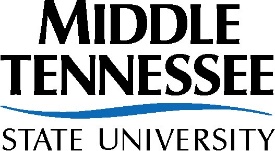 to the State of TennesseeMiddle Tennessee State UniversityForThis Bid Envelope approved for public opening 							        Signature of Designer or its representativePROJECT INFORMATIONPROJECT INFORMATIONSBC Number:Project Name:Designer:Bid Deadline Date:Bid Deadline Time:BIDDER IDENTIFICATIONBIDDER IDENTIFICATIONBidder Name:Bidder Address:(physical & mailing)To be considered, enclose a bid in a sealed envelope with a copy of this page affixed to the envelope with everything above filled-out, per the Instructions to Bidders paragraph 3.1.